            Rock County 4-H Clover Award – 2017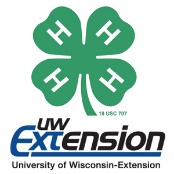 ALL Rock County 4-H members are eligible and encouraged to participate in this countywide special recognition program.  This form can also be used to achieve for the year, when turned in to your club by the club deadline.The Clover Award program is designed to recognize 4-H members for their active participation in their club, county, and state activities and events.  By participating in activities and events, members can earn points towards recognition levels.  4-H members may earn only one (1) Clover Award per 4-H year and may earn the same level award more than once in their 4-H years.  The 4-H year is October 1st to September 30th.The program has recognition award levels, determined by minimum point requirements and must have completed the current year of enrollment.Rock Clover Award		10 Points (minimum 5 club level, 2 county level)Green Clover Award		15 Points (minimum 8 club level, 3 county/district/state levels)Bronze Clover Award		20 Points (minimum 8 club level, 4 county/district/state levels)Silver Clover Award		25 Points (minimum 10 club level, 5 county/district/state levels)Gold Clover Award		30 Points (minimum 12 club level, 7 county/district/state levels)Emerald Clover Award		40 Points (minimum 14 club level, 9 county/district/state levels)Clover Award applications must be signed by the member, a parent/guardian and a club leader or chairperson (other than a parent).  Clover Award recipients will be notified prior to the county awards program in the fall.  The awards will be presented that night.DEADLINE:  September 15th by 5:00 pm to the UW-Extension Office – Rock County Courthouse – 2nd FloorAny questions should be directed to the UW-Extension Office at 757-5696.Please complete the information below:Member Name:  __________________________________________	4-H Club:  ________________________________  	                Number of completed 4-H years:  _________________Check award you are applying for:          ROCK          GREEN          BRONZE          SILVER          GOLD          EMERALDTotal 4-H Clover Award points Earned:Club  ___________________ + County  __________ + District/State  _____________ = Grand Total Points  __________Member Signature:  _______________________________________	Date:  __________________________________Parent Signature:  _________________________________________	Date:  __________________________________Club Chair/Leader Signature:  _______________________________	Date:  __________________________________Guidelines:The form MUST be completed by the member.Clover Award forms are due to the UW-Extension Office by 5:00 pm on September 15th.Applications must be signed by a club chairperson or a club leader, where points were earned.  If there is a change in clubs, the member MUST have a leader from previous club sign the form for points earned during the time with that club to count.Required signatures:  Member, Parent/Guardian, and Club Chairperson/LeaderA member is not required to earn a recognition award every year & may be earned in any order (previous level not required).  Requirements must only be met for the year application is for.  THIS YEAR’S AWARD DATES:  OCTOBER 1, 2016 – SEPTEMBER 30, 2017Only ONE (1) Clover Award may be earned per 4-H year.CLUB Level Activities/Participation Notes: Activities and events that involve your CLUB members and DO NOT involve all clubs or clubs other than 4-H are considered club level points.COUNTY Level Activities/Participation Notes:4-H activities listed in the Rock County 4-H Newsletter/Cloverpatch, where all 4-H members can actively participate, are considered county level points.Countywide softball tournament should be included here.  Softball played by club members, other than in this tournament, should be included in the club section of form.An AA/EEO employer, the University of Wisconsin-Extension provides equal opportunities in employment and programming including Title VI, Title IX and ADA requirements.============Please make requests for reasonable accommodations to ensure equal access to educational programs as early as possible preceding the scheduled program, service or activity.  This document can be provided in an alternative format by calling (608) 757-5696 (voice) (711 for Wisconsin Relay).Club Level Activities / Participation – Page 1Name: ____________________________________________________________________________________________Check Box	Club Level Activities / Participation		List Items____________ Total Points from Page 1Additional Club Activities Listed on Last PageCounty Level Activities / Participation – Page 2Name: ____________________________________________________________________________________________Check Box	County Level Activities / Participation		List Items____________ Total Points from Page 2County Level Activities / Participation – Page 3Name: ____________________________________________________________________________________________Check Box	County Level Activities / Participation		List ItemsAdditional COUNTY Lists____________ Total Points from Page 3____________ Total Points from Page 2___________ Total COUNTY PointsState & District Level Activities / Participation – Page 4Name: ____________________________________________________________________________________________Check Box	State & District Level Activities / Participation		List Items____________ Total Points from Page 4 Additional State & District Level Activities / Participation – Page 5Name: ____________________________________________________________________________________________Check Box	State & District Level Activities / Participation		List Items____________ Total Points from Page 5____________ Total Points from Page 4____________ Total STATE / DISTRICT PointsAdditional Club Level Activities / Participation – Page 6Name: ____________________________________________________________________________________________Check Box	Club Level Activities / Participation	List Items____________ Total Points from Page 6____________ Total Points from Page 1____________ Total CLUB Points4-H Club Meeting Attendance (75% - 100%)Completed 4-H Record RequirementSpeech or Demonstration and Club or Project Meeting (List Title of Speech and Where it was Given)Membership and Active Participation on a Club Committee (List Committees)Community Service (REQUIRED) (List Events)Fundraiser for Club (List Events)Club Leadership (List):Club Officer, Committee Chair, Led Club Pledges, Made a Motion, Gave a Committee Report, etc.Club Project Meeting Attendance (75% - 100% of Meetings for Each Project) (List Projects)Club Jr. Project Leader (List Projects)Recreation / Activities / Other (List)After School ProgramsAmbassadorAward Forms Submitted (List):Project / Activity, Resume, Younger / Older MemberAward Form Interviews (8th Grade & Up)Camp (Cabin or Outpost) or Counselor/CITCloverbud Day Camp CounselorCommittee Member (List Committees)Communication Arts Festival ParticipantAttended County Project Meetings (List Projects)Educational Workshops (List)Fair Exhibitor or Public Project Display (List Location)Fair – Awareness CenterFair – Cloverbud Judge / AssistantFair – Judging Assistant / Jr. SuperintendentFairgrounds Clean UpFair – Office / Building WatchFair – Pepsi / Bakery StandHeatwaveJr. Council Member (75% - 100% Attendance)Jr. Council OfficerJudging TeamAttended Officer TrainingParticipated in County Softball TournamentMusic & Drama FestivalBowling BonanzaVolleyballYouth Service DayOther County Events Not Including Fair Related Events (List)International ExchangeLeadership Workshop / CampSpace CampState Fair Exhibitor – Representing 4-H Only1 Point per Exhibit / ProjectState Team (Art, Drama, Communication, Showcase Singers, Etc.)State Project Competition:Horse Expo, Area Animal Science Days, Dairy Bowl, Dog Show, Plant Science Day, Shooting Sports MeetYouth Leadership – State Youth Leader CouncilFall ForumState 4-H Youth ConferenceOther District / State / National Events NOT Fair Related (List)